HOMILIEHet JezusgebedLucas 18,9-1423 oktober 2016Pol HendrixDe Joodse samenleving was in Jezus’ tijd erg verdeeld.  Israël was een bezet land.  De Romeinen hadden het land al enige tijd geleden veroverd, maar steeds weer staken er nieuwe verzetshaarden de kop op en zo ging het bloedvergieten maar door.  In de evangelies wordt daar nooit expliciet naar verwezen, omdat de auteurs ervan niets wilden schrijven dat ongunstig was voor de Romeinen.  Men geloofde trouwens ook dat het Gods wil was dat de Romeinen tijdelijk de baas mochten spelen en men wilde niet tegen Gods wil ingaan.  Om die redenen zijn de evangelies historisch niet betrouwbaar.  Om iets te leren over de politieke situatie in die tijd moeten we andere bronnen raadplegen.  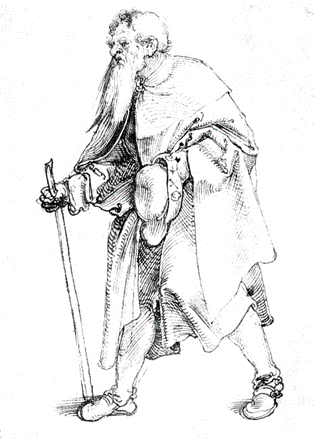 Die leren ons bv. dat de tollenaars welgestelde Joden waren die belasting inden voor het Romeinse Rijk.  Niet zelden maakten zij misbruik van hun positie en eisten ze meer dan was voorgeschreven.  Het verhaal over Zacheüs, dat u wel kent, suggereert dat trouwens.  Tollenaars werden zeer gehaat door het volk, temeer omdat wanbetalers groot gevaar liepen terechtgesteld te worden.  Naast hen waren er ook andere rijke Joden die collaboreerden met de bezetter en de Romeinen maakten daar handig gebruik van.  Terecht had Jezus opgemerkt hoe moeilijk het is voor een rijke om in het Rijk Gods te belanden!  De tegenstellingen bij de Joden waren dus vooral die tussen rijk en arm, tussen stad en platteland, tussen collaborateurs en verzetsstrijders.In de evangelies lezen we hoe Jezus veel kritiek ondervond omdat hij omging met ‘tollenaars en zondaars’.  Zijn reactie daarop was dan dat hij dat deed om deze verloren schapen weer bij de kudde te krijgen.  Het kwam de evangelisten ook goed uit om een pro-Romeinse Jood als voorbeeld te kunnen geven, zoals Zacheüs en zoals deze bescheiden tollenaar in de tempel.  Toch mogen we niet onderschatten wat voor een klein smeerlapkes die tollenaars en hun rijke vriendjes wel waren.  Het is dan ook des te opmerkelijker dat Jezus zich juist met dergelijke onrecht bedrijvende mensen ophield.  Dat moet ook veel verwarring hebben veroorzaakt bij zijn aanhang.  Zij zagen in hem de nieuwe messias en van die messias werd bevrijding verwacht en hoe rijmde je dat met zijn omgang met collaborateurs?De evangelisten hebben van Jezus geen bevrijdingsstrijder gemaakt.  De bevrijding die hij beoogde was niet politiek maar spiritueel.  Dat blijkt ook uit dit verhaal.  De Farizeeër bestoeft zichzelf en is ervan overtuigd dat zijn houding God welgevallig is.  De tollenaar bleef in een donker hoekje staan en was zich bewust van zijn zondigheid.  Hij klopte zich op de borst en bad: “God, wees mij, zondaar, genadig.”  Meer letterlijk bidt hij eigenlijk om Gods barmhartigheid.  We zijn bijna aan het einde van het jaar van de barmhartigheid, dus is het goed dat het hier nog eens mag klinken.  En hij zal ze nodig hebben, die barmhartigheid.  Hij wordt hier als nederig bestempeld, omdat hij beseft dat hij niet goed bezig is, maar hoe kan hij bevrijd worden?‘Hij ging gerechtvaardigd naar huis,’ zegt het evangelie, maar toch had hij nog een hele weg af te leggen.  Vermits het hier maar om een personage in een gelijkenis van Jezus gaat, zouden we zelf kunnen doordenken, door ons bv. in zijn plaats te stellen.  Misschien bent u ook weleens als een tollenaar en is dat niet eens zo moeilijk …!  Soms kan een mens zo vast geraken in een systeem, in een manier van denken, in zijn eigen imago, dat je er uit eigen beweging niet meer uit losgeraakt, als je dat al zou willen!  De tollenaar is zich bewust geworden dat hij God nodig heeft – in tegenstelling tot die Farizeeër – en dat is al een belangrijk inzicht.  Een mens kan erg eenzaam worden als hij geen uitweg ziet en daarenboven van zijn omgeving geen sympathie ondervindt.Het gebed van de tollenaar toont eigenlijk al de uitweg.  Het zijn maar enkele woorden, maar zij vormen de basis voor wat later het Jezusgebed is geworden en net zo kort is want het luidt: “Jezus Christus, ontferm u over mij” – variaties zijn natuurlijk mogelijk.  Als je dit korte gebed ter harte neemt en veelvuldig bidt, dan kan dit van binnenuit verandering bewerken.  Daardoor krijg je een andere kijk op de wereld en op jezelf.  Bidden om ontferming of barmhartigheid is eigenlijk al die barmhartigheid ondervinden.  Als je tenminste echt bidt en niet slechts de woorden opzegt!  Met het Jezusgebed voel je Gods nabijheid sterk aan en is er van eenzaamheid geen sprake.  Meer nog, je straalt die nabijheid ook af op de mensen die je ontmoet.  De weg die je te gaan hebt wordt gaandeweg duidelijker zichtbaar.Als je bent als een Farizeeër die zichzelf de hemel in prijst, dan blijf je staan waar je staat, tot je door de mand valt.  Maar als je bent als een tollenaar die beseft dat hij het zonder Gods barmhartigheid niet redt, dan ben je op weg naar bevrijding.  Elke biddende mens is als een pelgrim die meer vreugde en inspiratie vindt in het onderweg zijn dan in het aankomen.  Wie zichzelf als aangekomen beschouwt, valt te beklagen, want dan kan je nergens meer heen.